Name: _____________________________________ Hour: ___________ Date: ______________________Simple MachinesNotes:  A ________________________ is a device with moving ______________ that _________________ together to ___________________________ a __________________. A ___________________________ is a good example.The _________________ includes everything _________________ __________ to make the _____________________ accomplish a ____________, like ________________________ on the bicycle ______________________. The _______________________ is what the _______________________ does for ______________, like going fast or _________________________ a steep hill.A ____________________ _______________________ is an __________________________ mechanical _________________, such as a ___________________.Six types of simple machines are:__________________________________________________________________________________________________________________________________________________________________________________________________________________________________________Practice: For each of the following levers do the following – Label the fulcrum (F) Label the location of the input force (I) and output force (O) Classify as either first, second or third class 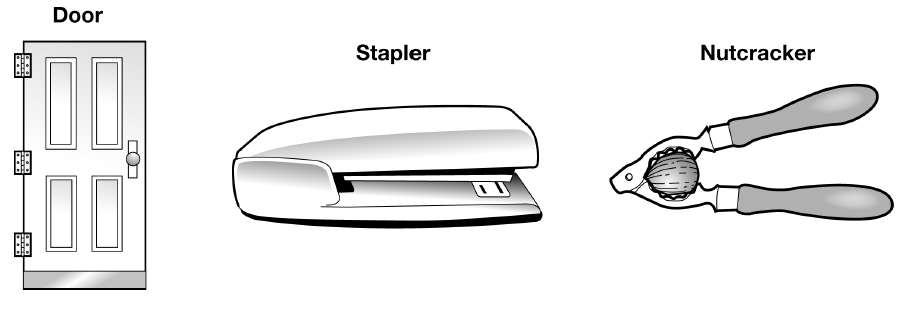 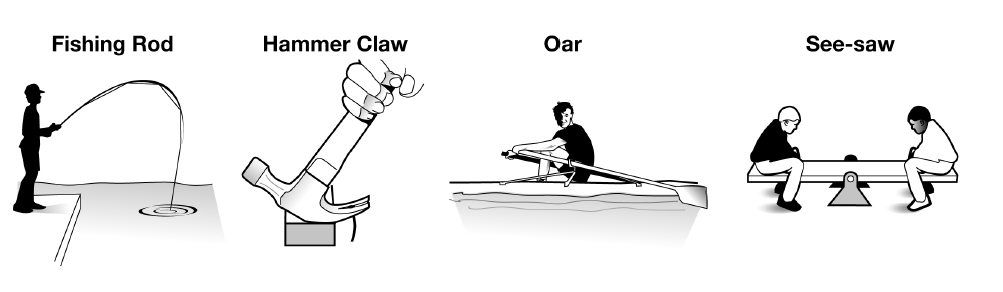 